CH3 Member RequirementsContact InformationWhy Interested?Why would you like to be involved in CH3 and what do you feel you can gain from the experience?Specific Interest?In what way would you like to be involved in CH3?  What areas/projects/events of CH3 are you specifically interested in?Other Clubs?What other clubs/organizations are you involved in?  What is your position?Requirements?The requirements of a CH3 member are listed above.  Do you think you can fulfill those requirements?Person to Notify in Case of EmergencyAgreement and SignatureBy submitting this application, I affirm that the facts set forth in it are true and complete. I understand that if I am accepted as a volunteer, any false statements, omissions, or other misrepresentations made by me on this application may result in my immediate dismissal.Our PolicyIt is the policy of Children’s Hope India to provide equal opportunities without regard to race, color, religion, national origin, gender, sexual preference, age, or disability.Thank you for completing this application form and for your interest in volunteering with us.We will contact you shortly to match your interests with our needs. Please fill up the form and email it to karen@childrenshopeindia.org                          Children’s Hope India CH3 New Member Application 2017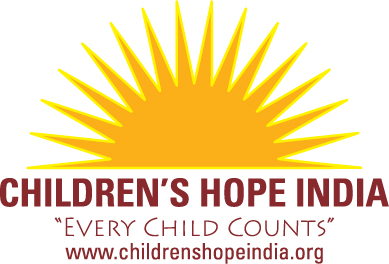 1. Attend 2 mandatory meetings each year2. At least 2 fundraisers must be attended each year (the walk-a-thon is mandatory)3. Help to coordinate or organize an event/fundraiser4. Respond to all emails in a timely manner5. Bring at least 2-3 friends to the walk-a-thon and one other event each yearNameStreet AddressCity ST ZIP CodeAgeSchoolMobile PhoneE-Mail AddressName/RelationshipStreet AddressCity ST ZIP CodeHome PhoneWork PhoneMobile PhoneE-Mail AddressName (printed)SignatureParent’s Name (if under 18)Parent’s Signature (if under 18)Date